2028 Calendar2028 Calendar2028 Calendar2028 Calendar2028 Calendar2028 Calendar2028 Calendar2028 Calendar2028 Calendar2028 Calendar2028 Calendar2028 Calendar2028 Calendar2028 Calendar2028 CalendarSan MarinoSan MarinoSan MarinoSan MarinoSan MarinoSan MarinoSan MarinoSan MarinoJanuaryJanuaryJanuaryJanuaryJanuaryJanuaryJanuaryFebruaryFebruaryFebruaryFebruaryFebruaryFebruaryFebruaryMarchMarchMarchMarchMarchMarchMarchMoTuWeThFrSaSuMoTuWeThFrSaSuMoTuWeThFrSaSu12123456123453456789789101112136789101112101112131415161415161718192013141516171819171819202122232122232425262720212223242526242526272829302829272829303131AprilAprilAprilAprilAprilAprilAprilMayMayMayMayMayMayMayJuneJuneJuneJuneJuneJuneJuneMoTuWeThFrSaSuMoTuWeThFrSaSuMoTuWeThFrSaSu12123456712343456789891011121314567891011101112131415161516171819202112131415161718171819202122232223242526272819202122232425242526272829302930312627282930JulyJulyJulyJulyJulyJulyJulyAugustAugustAugustAugustAugustAugustAugustSeptemberSeptemberSeptemberSeptemberSeptemberSeptemberSeptemberMoTuWeThFrSaSuMoTuWeThFrSaSuMoTuWeThFrSaSu1212345612334567897891011121345678910101112131415161415161718192011121314151617171819202122232122232425262718192021222324242526272829302829303125262728293031OctoberOctoberOctoberOctoberOctoberOctoberOctoberNovemberNovemberNovemberNovemberNovemberNovemberNovemberDecemberDecemberDecemberDecemberDecemberDecemberDecemberMoTuWeThFrSaSuMoTuWeThFrSaSuMoTuWeThFrSaSu11234512323456786789101112456789109101112131415131415161718191112131415161716171819202122202122232425261819202122232423242526272829272829302526272829303130312028 Holidays for San Marino2028 Holidays for San Marino2028 Holidays for San MarinoJan 1	New Year’s DayJan 6	EpiphanyFeb 5	Feast of Saint AgathaMar 25	Anniversary of the ArengoApr 1	Inauguration CeremonyApr 16	Easter SundayApr 17	Easter MondayMay 1	Labour DayMay 14	Mother’s DayJun 15	Corpus ChristiJul 28	Liberation from FascismAug 15	AssumptionSep 3	The Feast of San Marino and the RepublicOct 1	Cerimonia di investitura dei Capitani ReggentiNov 1	All Saints’ DayNov 2	Commemoration of the deceasedDec 8	Immaculate ConceptionDec 25	Christmas DayDec 26	Boxing DayDec 31	New Year’s Eve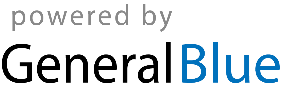 